(a)	Alle individue wat ondersteuning van die Voorgraadse Navorsingsprojekbefondsing ontvang, moet binne 6 maande na die toekenningsdatum hierdie vorderingsverslag indien. (b)	Hierdie vorderingsverslag moet elektronies voltooi word. (c)	Die aansoekvorm bestaan uit 6 afdelings en beslaan 4 bladsye. Maak seker dat alle afdelings van die vorm voltooi word.(d)	Die hoofstudieleier van die gefinansierde projek moet die verslag nagaan en onderteken as bewys van goedkeuring. AFDELING 1: BESONDERHEDE VAN AANSOEKERAFDELING 2: OORSIG VAN DIE PROJEKSlegs vir kantoorgebruik: AFDELING 3: VORDERING MET PROJEKAFDELING 4: NARRATIEWE VERSLAG AFDELING 5: BEGROTINGSVERSLAGAFDELING 6: HANDTEKENINGE UNIVERSITEIT STELLENBOSCHFAKULTEIT GENEESKUNDE EN GESONDHEIDSWETENSKAPPE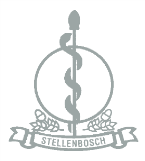 VANNAAMNAAMNAAMGRAADSTUDENTENRSTUDENTENRSTUDENTENRAFDELING/DEPARTEMENT/SENTRUM/EENHEIDTELEFOONNOMMER:SELFOONNOMMER:SELFOONNOMMER:SELFOONNOMMER:E-POSADRES:E-POSADRES:E-POSADRES:E-POSADRES:BESONDERHEDE VAN STUDIELEIERBESONDERHEDE VAN STUDIELEIERBESONDERHEDE VAN STUDIELEIERBESONDERHEDE VAN STUDIELEIERBESONDERHEDE VAN STUDIELEIERBESONDERHEDE VAN STUDIELEIERBESONDERHEDE VAN STUDIELEIERBESONDERHEDE VAN STUDIELEIERNAAM VAN HOOFSTUDIELEIERNAAM VAN HOOFSTUDIELEIERUT-NOMMERUT-NOMMERDEPARTEMENT VAN HOOFSTUDIELEIER:DEPARTEMENT VAN HOOFSTUDIELEIER:E-POSADRES VAN HOOFSTUDIELEIER:E-POSADRES VAN HOOFSTUDIELEIER:E-POSADRES VAN HOOFSTUDIELEIER:TELEFOONNOMMER VAN HOOFSTUDIELEIER:TELEFOONNOMMER VAN HOOFSTUDIELEIER:TELEFOONNOMMER VAN HOOFSTUDIELEIER:PROJEKTITEL (soos dit in oorspronklike aansoek verskyn)  PROJEKTITEL (soos dit in oorspronklike aansoek verskyn)  PROJEKTITEL (soos dit in oorspronklike aansoek verskyn)  PROJEKTITEL (soos dit in oorspronklike aansoek verskyn)  PROJEKTITEL (soos dit in oorspronklike aansoek verskyn)  DUUR VAN PROJEKVANAF(JJJJ/MM)TOT    (JJJJ/MM)BESONDERHEDE VAN TOEKENNINGTOEKENNINGS-DATUMBEDRAGTYDPERK WAAROOR VERSLAG GEDOEN WORD  VANAF(JJJJ/MM)TOT(JJJJ/MM)Ontvang deur: Datum:Verwysingsnommer:PROJEKOOGMERKE WAT BEREIK IS   (noem die projekoogmerke wat gedurende die verslagtydperk bereik is)VERANDERINGE AAN PROTOKOL   (beskryf hier enige veranderinge wat aan die oorspronklike studie aangebring is en waarom dit nodig was – byvoorbeeld verandering in studiesteekproef, ligging van studieterrein, metodologie, ensovoorts)BEVINDINGE TOT OP HEDE   (bied ’n bondige samevatting van die hoofbevindinge van die studie tot dusver. Indien bevindinge nog nie beskikbaar is nie, verduidelik kortliks die redes vir die vertraging) VORDERING MET VERSPREIDING   (noem hier watter vordering daar gemaak is met die verspreiding van jou navorsing deur aanbiedings, publikasies en ander navorsingsuitsette, onder meer of en watter terugvoering aan die studieterrein/-deelnemers gegee is, waar van toepassing. Indien daar nog geen navorsingsuitsette is nie, sit asseblief jou planne vir die verspreiding van jou resultate uiteen)NARRATIEWE VERSLAGGebruik asseblief die ruimte hieronder om jou navorsingstudie narratief te beskryf (in hoogstens 500 woorde). Jy kan dalk insluit watter hoogtepunte vir jou uitgestaan het, sowel as watter uitdagings jy ondervind het. LW: Hierdie afdeling van die verslag kan op die webtuiste van die betrokke departement/afdeling van die Universiteit Stellenbosch geplaas en ook in jou departement/afdeling/sentrum versprei word. Jy kan egter ook hieronder aandui indien jy sou verkies om hierdie verslag vertroulik te hou.NARRATIEWE VERSLAGGebruik asseblief die ruimte hieronder om jou navorsingstudie narratief te beskryf (in hoogstens 500 woorde). Jy kan dalk insluit watter hoogtepunte vir jou uitgestaan het, sowel as watter uitdagings jy ondervind het. LW: Hierdie afdeling van die verslag kan op die webtuiste van die betrokke departement/afdeling van die Universiteit Stellenbosch geplaas en ook in jou departement/afdeling/sentrum versprei word. Jy kan egter ook hieronder aandui indien jy sou verkies om hierdie verslag vertroulik te hou.NARRATIEWE VERSLAGGebruik asseblief die ruimte hieronder om jou navorsingstudie narratief te beskryf (in hoogstens 500 woorde). Jy kan dalk insluit watter hoogtepunte vir jou uitgestaan het, sowel as watter uitdagings jy ondervind het. LW: Hierdie afdeling van die verslag kan op die webtuiste van die betrokke departement/afdeling van die Universiteit Stellenbosch geplaas en ook in jou departement/afdeling/sentrum versprei word. Jy kan egter ook hieronder aandui indien jy sou verkies om hierdie verslag vertroulik te hou.NARRATIEWE VERSLAGGebruik asseblief die ruimte hieronder om jou navorsingstudie narratief te beskryf (in hoogstens 500 woorde). Jy kan dalk insluit watter hoogtepunte vir jou uitgestaan het, sowel as watter uitdagings jy ondervind het. LW: Hierdie afdeling van die verslag kan op die webtuiste van die betrokke departement/afdeling van die Universiteit Stellenbosch geplaas en ook in jou departement/afdeling/sentrum versprei word. Jy kan egter ook hieronder aandui indien jy sou verkies om hierdie verslag vertroulik te hou.NARRATIEWE VERSLAGGebruik asseblief die ruimte hieronder om jou navorsingstudie narratief te beskryf (in hoogstens 500 woorde). Jy kan dalk insluit watter hoogtepunte vir jou uitgestaan het, sowel as watter uitdagings jy ondervind het. LW: Hierdie afdeling van die verslag kan op die webtuiste van die betrokke departement/afdeling van die Universiteit Stellenbosch geplaas en ook in jou departement/afdeling/sentrum versprei word. Jy kan egter ook hieronder aandui indien jy sou verkies om hierdie verslag vertroulik te hou.NARRATIEWE VERSLAGGebruik asseblief die ruimte hieronder om jou navorsingstudie narratief te beskryf (in hoogstens 500 woorde). Jy kan dalk insluit watter hoogtepunte vir jou uitgestaan het, sowel as watter uitdagings jy ondervind het. LW: Hierdie afdeling van die verslag kan op die webtuiste van die betrokke departement/afdeling van die Universiteit Stellenbosch geplaas en ook in jou departement/afdeling/sentrum versprei word. Jy kan egter ook hieronder aandui indien jy sou verkies om hierdie verslag vertroulik te hou.NARRATIEWE VERSLAGGebruik asseblief die ruimte hieronder om jou navorsingstudie narratief te beskryf (in hoogstens 500 woorde). Jy kan dalk insluit watter hoogtepunte vir jou uitgestaan het, sowel as watter uitdagings jy ondervind het. LW: Hierdie afdeling van die verslag kan op die webtuiste van die betrokke departement/afdeling van die Universiteit Stellenbosch geplaas en ook in jou departement/afdeling/sentrum versprei word. Jy kan egter ook hieronder aandui indien jy sou verkies om hierdie verslag vertroulik te hou.IS DAAR ENIGE REDE WAAROM DIE NARRATIEWE VERSLAG HIERBO VERTROULIK GEHOU BEHOORT TE WORD?IS DAAR ENIGE REDE WAAROM DIE NARRATIEWE VERSLAG HIERBO VERTROULIK GEHOU BEHOORT TE WORD?JANEEINDIEN JA, VERDUIDELIK ASSEBLIEF:INDIEN JA, VERDUIDELIK ASSEBLIEF:INDIEN JA, VERDUIDELIK ASSEBLIEF:INDIEN JA, VERDUIDELIK ASSEBLIEF:INDIEN JA, VERDUIDELIK ASSEBLIEF:INDIEN JA, VERDUIDELIK ASSEBLIEF:INDIEN JA, VERDUIDELIK ASSEBLIEF:VIDEOAs voorwaarde van toekenning, word suksesvolle aansoekers versoek om hulself beskikbaar te stel om ‘n kort video op te neem terwyl hulle van hul navorsings- en voordrag-ervarings praat, wat op die Voorgraadse Navorsingskantoor se webtuise geplaas mag word.  Dui asseblief drie moontlike datums hieronder aan waar u en/of u groep lede beskikbaar sal wees om by die Voorgraadse Navorsingskantoor te kan onmoet in hierdie verband.VIDEOAs voorwaarde van toekenning, word suksesvolle aansoekers versoek om hulself beskikbaar te stel om ‘n kort video op te neem terwyl hulle van hul navorsings- en voordrag-ervarings praat, wat op die Voorgraadse Navorsingskantoor se webtuise geplaas mag word.  Dui asseblief drie moontlike datums hieronder aan waar u en/of u groep lede beskikbaar sal wees om by die Voorgraadse Navorsingskantoor te kan onmoet in hierdie verband.VIDEOAs voorwaarde van toekenning, word suksesvolle aansoekers versoek om hulself beskikbaar te stel om ‘n kort video op te neem terwyl hulle van hul navorsings- en voordrag-ervarings praat, wat op die Voorgraadse Navorsingskantoor se webtuise geplaas mag word.  Dui asseblief drie moontlike datums hieronder aan waar u en/of u groep lede beskikbaar sal wees om by die Voorgraadse Navorsingskantoor te kan onmoet in hierdie verband.VIDEOAs voorwaarde van toekenning, word suksesvolle aansoekers versoek om hulself beskikbaar te stel om ‘n kort video op te neem terwyl hulle van hul navorsings- en voordrag-ervarings praat, wat op die Voorgraadse Navorsingskantoor se webtuise geplaas mag word.  Dui asseblief drie moontlike datums hieronder aan waar u en/of u groep lede beskikbaar sal wees om by die Voorgraadse Navorsingskantoor te kan onmoet in hierdie verband.VIDEOAs voorwaarde van toekenning, word suksesvolle aansoekers versoek om hulself beskikbaar te stel om ‘n kort video op te neem terwyl hulle van hul navorsings- en voordrag-ervarings praat, wat op die Voorgraadse Navorsingskantoor se webtuise geplaas mag word.  Dui asseblief drie moontlike datums hieronder aan waar u en/of u groep lede beskikbaar sal wees om by die Voorgraadse Navorsingskantoor te kan onmoet in hierdie verband.VIDEOAs voorwaarde van toekenning, word suksesvolle aansoekers versoek om hulself beskikbaar te stel om ‘n kort video op te neem terwyl hulle van hul navorsings- en voordrag-ervarings praat, wat op die Voorgraadse Navorsingskantoor se webtuise geplaas mag word.  Dui asseblief drie moontlike datums hieronder aan waar u en/of u groep lede beskikbaar sal wees om by die Voorgraadse Navorsingskantoor te kan onmoet in hierdie verband.VIDEOAs voorwaarde van toekenning, word suksesvolle aansoekers versoek om hulself beskikbaar te stel om ‘n kort video op te neem terwyl hulle van hul navorsings- en voordrag-ervarings praat, wat op die Voorgraadse Navorsingskantoor se webtuise geplaas mag word.  Dui asseblief drie moontlike datums hieronder aan waar u en/of u groep lede beskikbaar sal wees om by die Voorgraadse Navorsingskantoor te kan onmoet in hierdie verband.Beskikbaarheid:Beskikbaarheid:Beskikbaarheid:Beskikbaarheid:Beskikbaarheid:Beskikbaarheid:Beskikbaarheid:Datum 1:Datum 2:Datum 2:Datum 2:Datum 3:Datum 3:Datum 3:LYS ALLE UITGAWES VIR HIERDIE VERSLAGTYDPERK TOT OP HEDE LYS ALLE UITGAWES VIR HIERDIE VERSLAGTYDPERK TOT OP HEDE LYS ALLE UITGAWES VIR HIERDIE VERSLAGTYDPERK TOT OP HEDE BESKRYWING VAN UITGAWESBEDRAE WAT IN AANVANKLIKE AANSOEK AANGEVRA IS (R)UITGAWES TOT OP HEDE (R)UITGAWES AAN VERBRUIKSGOEDERE UITGAWES AAN VERBRUIKSGOEDERE UITGAWES AAN VERBRUIKSGOEDERE REISKOSTE REISKOSTE REISKOSTE ANDER BEDRYFSUITGAWES ANDER BEDRYFSUITGAWES ANDER BEDRYFSUITGAWES UITGAWES AAN TOERUSTING UITGAWES AAN TOERUSTING UITGAWES AAN TOERUSTING TOTALEIS DAAR ENIGE UITGAWES WAT NOG UITSTAANDE IS OF VERWAG WORD? INDIEN WEL, NOEM ASSEBLIEF ITEMS EN BEDRAE:  (let wel: Enige onbestede geld kan dalk teruggaan na die fonds)IS DAAR ENIGE UITGAWES WAT NOG UITSTAANDE IS OF VERWAG WORD? INDIEN WEL, NOEM ASSEBLIEF ITEMS EN BEDRAE:  (let wel: Enige onbestede geld kan dalk teruggaan na die fonds)IS DAAR ENIGE UITGAWES WAT NOG UITSTAANDE IS OF VERWAG WORD? INDIEN WEL, NOEM ASSEBLIEF ITEMS EN BEDRAE:  (let wel: Enige onbestede geld kan dalk teruggaan na die fonds)INDIEN ENIGE VAN JOU BESTEDINGSITEMS MEER OF MINDER WAS AS DIE OORSPRONKLIKE BEGROTE BEDRAG DAARVOOR, REGVERDIG DIT ASSEBLIEF HIERONDER:INDIEN ENIGE VAN JOU BESTEDINGSITEMS MEER OF MINDER WAS AS DIE OORSPRONKLIKE BEGROTE BEDRAG DAARVOOR, REGVERDIG DIT ASSEBLIEF HIERONDER:INDIEN ENIGE VAN JOU BESTEDINGSITEMS MEER OF MINDER WAS AS DIE OORSPRONKLIKE BEGROTE BEDRAG DAARVOOR, REGVERDIG DIT ASSEBLIEF HIERONDER:VERKLARINGHiermee verklaar ek, die ontvanger van die narvorsingsprojektoekenning, dat die inligting wat ek hierbo verstrek korrek isHiermee verklaar ek, die ontvanger van die narvorsingsprojektoekenning, dat die inligting wat ek hierbo verstrek korrek isHiermee verklaar ek, die ontvanger van die narvorsingsprojektoekenning, dat die inligting wat ek hierbo verstrek korrek isHANDTEKENING VAN ONTVANGERDATUMHANDTEKENING VAN STUDIELEIER DATUM